辽宁教育学院文件辽教院发〔 2020〕81号辽宁省2020年下半年中小学教师
资格考试面试公告根据《教育部考试中心关于2020年中小学教师资格考试 考务相关事项的通知》（教试中心函〔2019〕179号）和《辽宁 省中小学教师资格考试改革工作实施方案（试行）》（辽教发 〔2015〕190号）有关规定，现将我省2020年下半年中小学 教师资格考试面试有关事项公告如下：一'笔试成绩查询2020年下半年中小学教师资格考试笔试成绩由教育部 考试中心公布，考生于2020年12月10日登录网站 （http://ntce.neea.edu.cn）查询笔试成绩。二、面试时间与地点（一）面试时间2021年1月9日至10 0 （具体时间、地点详见准考证, 考生人数较多的类别，考试日期顺延）。（二）面试地点小学、初级中学、高级中学教师资格考试面试设在各 市，面试地点由当地教育行政部门确定。幼儿园、中等职业教师资格面试地点由辽宁教育学院 确定。三、面试内容与形式（一）	面试内容主要考核申请人的职业认知、心理素质、仪表仪态、言 语表达、思维品质等教师基本素养和教学设计、教学实施、 教学评价等教学基本技能。如需了解《考试标准》和《考试 大纲》（面试部分）等相关面试信息，可登录教育部中小学 教师资格考试网站查询。（二）	面试形式面试采取结构化面试、情境模拟等方式，通过抽题、备 课（活动设计）、回答规定问题、试讲（演示）、答辩（陈述）、 评分等环节进行。（三）	面试程序候考。考生持面试准考证、身份证，按时到达考点， 进入候考室候考。抽题。按考点安排，登录面试测评软件系统，计算机 从题库中随机抽取试题，（幼儿园类别考生从抽取的2道试题 中任选1道，其余类别只抽取1道试题），经考生确认后，打 印试题清单。备课。考生持备课纸、试题清单进入备课室，撰写教 案（或活动演示方案），备课20分钟。回答规定问题。考生由工作人员引导进入指定面试室。 考官从题库中随机抽取2个规定问题，考生回答，时间5分 钟。试讲/演示。考生按照准备的教案（或活动演示方案） 进行试讲（或演示），时间10分钟。答辩。考官围绕考生试讲（或演示）内容和测试项目 进行提问，考生答辩，时间5分钟。报考中职文化课（包括语文、数学、英语、物理、化学、 生物、思想政治、历史、地理、体育与健康、音乐、美术、 信息技术、通用技术14个学科）考生面试使用测评系统。报考中职文化课（包括心理健康教育、日语、俄语3 个学科）考生需持有与所申请任教学科一致的一节课纸质教 案及课件（PPT）,教材选用中等职业教育国家规划教材。报考中职专业课、实习指导课考生需持有与所申请专 业一致的一节课纸质教案及课件（PPT）和实训项目设计方 案，教材选用中等职业教育国家规划教材。（四）面试科目幼儿园教师资格考试面试不分科目；小学教师资格考 试面试科目分为：小学语文、小学英语、小学社会、小学数 学、小学科学、小学音乐、小学体育、小学美术、心理健康 教育、信息技术、小学全科，考生需选择相应的报考科目； 初级中学、高级中学教师资格考试面试科目，应与笔试科目 三《学科知识与教学能力》相一致；报考中职文化课类别考 生面试与高级中学教师资格考试面试科目一致；报考中职专 业课和实习指导课教师的考生面试时，需加试专业知识概 述。根据教育部要求新增部分学科。其中中小学教师资格 考试初中、高中类别增设“心理健康教育” “日语” “俄语” 学科；小学类别面试增设“心理健康教育” “信息技术” “小 学全科，，学科。具体面试由各市教育局自行命题和组织。面 试内容请考生咨询所报考区。四、网上报名与现场确认（一）	报名条件符合《辽宁省中小学教师资格考试改革工作实施方案（试 行）》（辽教发〔2015〕190号）规定的报名对象、报名条件， 且参加全国中小学教师资格考试笔试各科目成绩合格并在 有效期限内的，可报名参加本次面试。（二）	网上报名中小学教师资格考试面试实行网上报名，本次面试网上 报名时间为2020年12月10日至12月13 0 17: 00o符合 报名条件者，可在规定的网报时间内，自行登录教育部中小 学教师资格考试网（ntce.neea.edu.cn）,依照报名系统指引及 相关要求填报信息。注意事项：参加2020年下半年中小学教师资格考试笔试的考生, 网报时不用重新注册。参加其他批次中小学教师资格考试笔 试的考生，在面试报名前需要重新进行注册和填报个人及报 考信息，重新注册操作不影响考生的面试报名资格。考生所 报类别笔试各科目均合格，且成绩在有效期内的考生方具备 面试报名资格。报名系统有判别考生笔试成绩是否具备报名 资格的功能，笔试成绩尚不具备报名资格的考生将无法进行 面试网上报名操作。报考小学、初级中学、高级中学教师资格考试面试， 需在网报时选择本人笔试考区（即考生本人户籍或居住证所 在市；全日制普通高校在读学生为就读学校所在市）；报考 幼儿园教师资格考试面试，需在网报时选择“沈阳师范大学 考区”、“辽宁师范大学考区”、“渤海大学考区”三个考区中 的一个考区；报考中职文化课面试，需在网报时选择“沈阳 市化工学校中职文化课考区”；报考中职专业课面试，需在 网报时选择“沈阳市化工学校中职专业课考区”；报考中职 实习指导课面试，需在网报时选择“沈阳市化工学校中职实 习指导课考区”。考虑到幼儿园教师资格面试考区的承受能力，为确保考 试顺利进行，报考幼儿园教师资格考试面试考生在网报时本 人笔试考区是沈阳考区的，请选择“沈阳师范大学”、“辽宁 师范大学”、“渤海大学”三个考区中的一个考区；笔试考区 是大连、鞍山、辽阳、丹东、营口、盘锦考区的，请选择“辽 宁师范大学”考区；笔试考区是锦州、铁岭、阜新、朝阳、 葫芦岛、抚顺、本溪考区的，请选择“渤海大学”考区。考生须本人登录教育部中小学教师资格考试网站报名 系统进行网上报名，并对本人所填报的个人信息和报考信息 准确性负责。禁止培训机构和学校团体代替考生报名，如有 违反规定造成填报信息有误的，责任由考生本人承担。如忘记密码，可通过教育部中小学教师资格考试网站 报名系统提示重置密码，报名系统将把新的密码通过短信发 送到考生笔试报名时所填报的手机上；若有考生变更手机号 码，可通过拨打教育部考试中心教师资格考试客服电话核实 身份后，进行人工重置密码获取新的登录密码。（客服电话 010-82345677）（三）确认环节本次面试报名确认时间为2020年12月11日至15 0, 具体时间详见各市教育局确认点通知。报考小学、初级中学、 高级中学教师资格考试面试考生，咨询本人所在市考区相关 部门确认信息。幼儿园、中职教师资格面试采用网上确认信 息方式，考生无需到现场确认信息。幼儿园、中职教师资格 网上确认信息时间为2020年12月11日至15日。逾期未办 理资格审查和确认信息手续的，视为放弃报考。各考区现场 确认地点见附件lo现场确认须携带以下材料：以户籍所在地或居住地报考的考生：（1）	有效期内第二代居民身份证原件；（2）	毕业证书原件（国（境）外学历需同时提交教育 部留学服务中心出具的《国（境）外学历认证书》的原件）；（3）	以户籍所在地报考的考生需提交本人户口本或集 体户口证明原件，以居住地报考的考生需提交公安部门颁发 的有效居住证。以就读学校所在地报考的考生：（1）	有效期内第二代居民身份证原件；（2）	盖有学校公章、注册信息完整的学生证原件，学生 证丢失或信息不全无法确认考生在全日制普通高校就读及 在读年级的应提交学校学籍管理部门出具的在籍学习证明。（特别提示：请申请人注意现场确认材料未说明事项由各 市面试机构在其发布的面试公告中明确告知，请申请人以各 市面试机构的公告为准。）（四）	考试缴费审核合格通过的考生，应再次登录报名系统，在网上缴 纳考试费，按照省物价局、省财政厅《关于我省教师资格考 试收费标准等有关事项的复函》（辽价函〔2018〕95号）规 定，我省中小学教师资格面试收费标准：幼儿园、中等职业 教师为每人220元，其他类教师为每人180元。网上缴费截 止日期12月16 0 24:00,未按时缴费者视为放弃考试。（五）	准考证打印打印面试准考证时间为2021年1月4日开始，考生自行 登录教育部中小学教师资格考试网站报名系统进行下载、打 印面试准考证，按照准考证上的时间、地点和相关要求参加 面试。五、面试成绩查询与合格证明发放（一）面试成绩查询本次面试成绩查询时间为2021年3月3日，考生自行 登录教育部中小学教师资格考试网站查询本次面试成绩。如 对本人的面试成绩有异议，可在面试成绩公布后5个工作日 内向所在考区提出复核申请。（二）合格证明发放中小学教师资格考试笔试和面试均合格的考生，由教育 部考试中心统一颁发《中小学教师资格考试合格证明》，该 合格证明是申请教师资格认定时的必要条件。面试成绩公布 后考试成绩合格的考生，可自行登录教育部中小学教师资格 考试网（http://ntce.neea.edu.cn）网站"合格证查询"栏目， 查询、下载、打印PDF格式“网页版”考试合格证明（黑白、 彩打都可以），提供给认定部门使用，考试合格证有效期3 年，具体有效期日期以考试合格证明上标示的日期为准。六' 其他事项（一）	考生应遵守教育部《面试考生守则》，如有违纪 违规行为，按照《国家教育考试违规处理办法》（教育部第 33号令）进行认定和处理。（二）	了解《考试标准》和《考试大纲》（面试部分） 等信息，请登录教育部中小学教师资格考试网查询。（三）	考生须提前关注、了解教育部和国家卫生健康委 印发的《新冠肺炎疫情防控常态化下国家教育考试组考防疫 工作指导意见》（教学厅〔2020〕8号）要求，及时关注本人考 试所在市疫情防控具体要求，按相关要求做好个人健康状况 自查，落实好相关防控措施，参加考试时要服从工作人员的疫情检查和管理。考生须自行下载打印《2020年下半年中小 学教师资格考试面试疫情防控承诺书》（见附件2）,并按要求 如实填写有关内容，对于刻意隐瞒病情或者不如实报告发热 史、旅行史和接触史的，以及在考试期间不服从考点防疫工 作安排的，将按照《中华人民共和国传染病防治法》、《关于 依法惩治妨害新型冠状病毒肺炎疫情防控违法犯罪的意见》 等法律法规予以处理。考生在考试当天入场时将填写完整的 «2020年下半年中小学教师资格考试面试疫情防控承诺书》 交给工作人员，方可入场参加考试。附件：1.辽宁省2020年下半年中小学教师资格考试面试 报名确认点2.2020年下半年中小学教师资格考试面试疫情防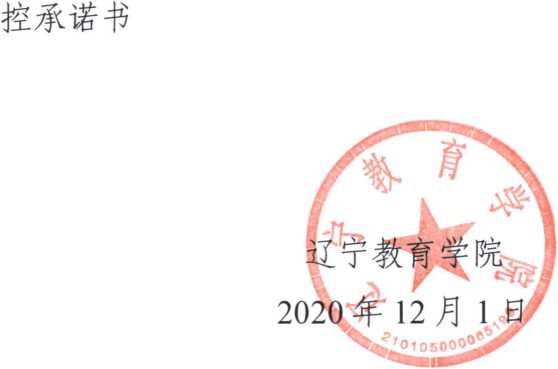 附件1辽宁省2020年下半年中小学教师资格考试面试报名确认点辽宁省2020年下半年中小学教师资格考试面试报名确认点附件22020年下半年中小学教师资格考试面试
疫情防控承诺书备注：按要求在口内打。。序号考区名称确认单位确认地址联系电话网址1沈阳考区沈阳市教育研究院［高中］沈阳市皇姑区黄河北大街249号（辽宁省基础教育教研培训中心）024-22891680http://jyj.shenyang. gov. cn/jszg/1沈阳考区沈阳市大东区教育局［初中］沈阳市大东区工农路32号（大东区教育局）024-88502040http://jyj.shenyang. gov. cn/jszg/1沈阳考区沈阳市沈河区教育局［小学］沈阳市沈河区教师进修学校（沈河区翰林路城南巷6号）024-24123719http://jyj. shenyang. gov. cn/jszg/1沈阳考区沈阳市铁西区教育局［小学］沈阳市铁西区保工南街112号（铁西区教育研究中心）024-85856160http://jyj. shenyang. gov. cn/jszg/2大连考区大连市教育事业发展中心大连考区教师资格面试釆用网上确认方式，考生无需到现场确认0411-62669706httD：//www. edu. dl. gov, cn3鞍山考区鞍山市教育局鞍山考区教师资格面试釆用网上确认方式，考生无需到现场确认0412-2698072httD：〃ivj. anshan. rov. cn/4抚顺考区抚顺市教育局抚顺考区教师资格面试采用网上确认方式，考生无需到现场确认024-57500689httD：//fsjy i. fushun. gov, cn5本溪考区本溪市教育局教师培训交流中心本溪考区教师资格面试釆用网上确认方式，考生无需到现场确认024-42811506http://jyj. benxi.gov.cn6丹东考区丹东市教育局丹东考区教师资格面试釆用网上确认方式，考生无需到现场确认0415-2536761httD：//ddedu. dandong. gov, cn7锦州考区锦州市教育局锦州考区教师资格面试釆用网上确认方式，考生无需到现场确认0416-3688016httD：//ivi・ iz. gov, cn/8营口考区营口市教育局营口考区教师资格面试釆用网上确认方式，考生无需到现场确认0417-2998332httD：〃iv i. vingkou. eov. cn/9阜新考区阜新市教育局阜新市行政服务中心阜新市细河区四合路17号0418-6618508jy i. fuxin. gov, cn www. fxeduyun. cn序号考区名称确认单位确认地址联系电话网址10辽阳考区辽阳市教育局辽阳考区教师资格面试采用网上确认方式，考生无需到现场确认0419-3667715http://jyj. liaoyang. gov. cn/11铁岭考区铁岭市教育局铁岭考区教师资格面试釆用网上确认方式，考生无需到现场确认024-74997560httD：//ivj・ tieling. gov, cn/12朝阳考区朝阳市教育局朝阳考区教师资格面试釆用网上确认方式，考生无需到现场确认0421-2855500httD：//iv i. zgcv. gov, cn/13盘锦考区盘锦市教育局盘锦考区教师资格面试釆用网上确认方式，考生无需到现场确认0427-8256958httD：//ivi. Danjin. gov, cn14葫芦岛考区葫芦岛市教育局葫芦岛市龙湾大街3-8号（葫芦岛市教育局一楼）0429-3112481httD：〃iv.i. hid, gov, cn/15沈阳师范 大学考区沈阳师范大学［幼儿园］（幼儿园教师资格面试釆用网上确认方式，考生无需到现场确认）024-86574891httD：//www. Inie. In. cn/is ilfw/iszgrd .htm16辽宁师范 大学考区辽宁师范大学［幼儿园］（幼儿园教师资格面试釆用网上确认方式，考生无需到现场确认）0411-82158575http://www. Inie. In. cn/is ilfw/iszsrd .htm17渤海大学 考区渤海大学［幼儿园］（幼儿园教师资格面试采用网上确认方式，考生无需到现场确认）0416-3400039htto://www. Inie. In. cn/is ilfw/iszgrd .htm18沈阳市化工学 校中职文化课 考区沈阳市化工学校［中职文化课］（中职文化课教师资格面试采用网上确认方式，考生无需到现场 确认）024-29873330httD：//www. Inie. In. cn/is ilfw/iszgrd .htm19沈阳市化工学 校中职专业课 考区沈阳市化工学校［中职专业课］（中职专业课课教师资格面试采用网上确认方式，考生无需到现 场确认）024-29873330http://www. Inie. In. cn/is ilfw/iszgrd .htm20沈阳市化工学 校中职实习指 导课考区沈阳市化工学校［中职实习指导课］（中职实习指导课教师资格面试釆用网上确认方式，考生无需到 现场确认）024-29873330http://www. Inie. In. cn/is ilfw/iszgrd .htm考 区考 区姓 名身份证号身份证号性 别准考证号准考证号联系电话考生及其同住家庭成员一4天内健康状况是否出现过发热、干咳、乏力、鼻塞、流涕、咽痛、腹泻等症状。是否出现过发热、干咳、乏力、鼻塞、流涕、咽痛、腹泻等症状。是否出现过发热、干咳、乏力、鼻塞、流涕、咽痛、腹泻等症状。是否出现过发热、干咳、乏力、鼻塞、流涕、咽痛、腹泻等症状。口是□否考生及其同住家庭成员一4天内健康状况是否是既往新型冠状肺炎感染者（确诊病例或无症状感染者）。是否是既往新型冠状肺炎感染者（确诊病例或无症状感染者）。是否是既往新型冠状肺炎感染者（确诊病例或无症状感染者）。是否是既往新型冠状肺炎感染者（确诊病例或无症状感染者）。口是□否考生及其同住家庭成员一4天内健康状况是否是感染者的密切接触者。是否是感染者的密切接触者。是否是感染者的密切接触者。是否是感染者的密切接触者。口是□否考生及其同住家庭成员一4天内健康状况是否有流行病学史（到过疫情中高风险地区或接触过来自疫情中 高风险地区人员）。是否有流行病学史（到过疫情中高风险地区或接触过来自疫情中 高风险地区人员）。是否有流行病学史（到过疫情中高风险地区或接触过来自疫情中 高风险地区人员）。是否有流行病学史（到过疫情中高风险地区或接触过来自疫情中 高风险地区人员）。口是□否考生及其同住家庭成员一4天内健康状况是否为正在实施集中隔离医学观察的无症状感染者。是否为正在实施集中隔离医学观察的无症状感染者。是否为正在实施集中隔离医学观察的无症状感染者。是否为正在实施集中隔离医学观察的无症状感染者。口是□否考生及其同住家庭成员一4天内健康状况是否为正在实施集中或居家隔离医学观察的密切接触者。是否为正在实施集中或居家隔离医学观察的密切接触者。是否为正在实施集中或居家隔离医学观察的密切接触者。是否为正在实施集中或居家隔离医学观察的密切接触者。口是□否考生及其同住家庭成员一4天内健康状况是否为实施观察未满14天的治愈出院的确诊病人。是否为实施观察未满14天的治愈出院的确诊病人。是否为实施观察未满14天的治愈出院的确诊病人。是否为实施观察未满14天的治愈出院的确诊病人。口是□否考生及其同住家庭成员一4天内健康状况是否为解除医学隔离未满14天的无症状感染者。是否为解除医学隔离未满14天的无症状感染者。是否为解除医学隔离未满14天的无症状感染者。是否为解除医学隔离未满14天的无症状感染者。口是□否考生及其同住家庭成员一4天内健康状况是否核酸检测为阳性。是否核酸检测为阳性。是否核酸检测为阳性。是否核酸检测为阳性。口是□否考 生 承 诺本人已关注、了解教育部和国家卫生健康委印发的《新冠肺炎疫情防控常 态化下国家教育考试组考防疫工作指导意见》（教学厅〔2020） 8号）要求， 知晓、明确本人考试所在市疫情防控具体要求，已按相关要求做好了个人健康 状况自查和相关防控措施，并郑重承诺以下事项：本人充分理解并严格遵守考试期间各项疫情防控规定；本人在考试期间自行做好个人防护，按相关要求参加考试；本人承诺书中所填写内容真实准确，如有虚假愿承担相应法律责任。考生（签名）：	年 月 日本人已关注、了解教育部和国家卫生健康委印发的《新冠肺炎疫情防控常 态化下国家教育考试组考防疫工作指导意见》（教学厅〔2020） 8号）要求， 知晓、明确本人考试所在市疫情防控具体要求，已按相关要求做好了个人健康 状况自查和相关防控措施，并郑重承诺以下事项：本人充分理解并严格遵守考试期间各项疫情防控规定；本人在考试期间自行做好个人防护，按相关要求参加考试；本人承诺书中所填写内容真实准确，如有虚假愿承担相应法律责任。考生（签名）：	年 月 日本人已关注、了解教育部和国家卫生健康委印发的《新冠肺炎疫情防控常 态化下国家教育考试组考防疫工作指导意见》（教学厅〔2020） 8号）要求， 知晓、明确本人考试所在市疫情防控具体要求，已按相关要求做好了个人健康 状况自查和相关防控措施，并郑重承诺以下事项：本人充分理解并严格遵守考试期间各项疫情防控规定；本人在考试期间自行做好个人防护，按相关要求参加考试；本人承诺书中所填写内容真实准确，如有虚假愿承担相应法律责任。考生（签名）：	年 月 日本人已关注、了解教育部和国家卫生健康委印发的《新冠肺炎疫情防控常 态化下国家教育考试组考防疫工作指导意见》（教学厅〔2020） 8号）要求， 知晓、明确本人考试所在市疫情防控具体要求，已按相关要求做好了个人健康 状况自查和相关防控措施，并郑重承诺以下事项：本人充分理解并严格遵守考试期间各项疫情防控规定；本人在考试期间自行做好个人防护，按相关要求参加考试；本人承诺书中所填写内容真实准确，如有虚假愿承担相应法律责任。考生（签名）：	年 月 日本人已关注、了解教育部和国家卫生健康委印发的《新冠肺炎疫情防控常 态化下国家教育考试组考防疫工作指导意见》（教学厅〔2020） 8号）要求， 知晓、明确本人考试所在市疫情防控具体要求，已按相关要求做好了个人健康 状况自查和相关防控措施，并郑重承诺以下事项：本人充分理解并严格遵守考试期间各项疫情防控规定；本人在考试期间自行做好个人防护，按相关要求参加考试；本人承诺书中所填写内容真实准确，如有虚假愿承担相应法律责任。考生（签名）：	年 月 日